     I.C. di Castelverde – Scuole Primarie di Brazzuoli e di Castelverde – a.s. 2019/20Prove comuni di verifica per la classe 2^ - MATEMATICA - Primo QuadrimestreObiettivi di apprendimento da monitorareA1 Leggere e scrivere i numeri entro il 100, esprimendoli in cifre e in paroleA3 Confrontare (utilizzando i simboli =  < >) e ordinare i numeri, anche  rappresentandoli sulla retta numericaProve n°1A:   TOTALE: 5 PUNTIProve n°1B:   TOTALE: 20 PUNTIA5 Eseguire in riga e in colonna addizioni e sottrazioni Prova n° 2:   TOTALE: 10 PUNTIC5 Tradurre problemi elementari espressi con parole in rappresentazioni matematiche C6  Comprendere il testo di un problema, individuare i dati e la domanda C7  Rappresentare graficamente le operazioni, tradurle in enunciati matematici, scrivere correttamente la risposta Prova n° 3:    TOTALE: 5 PUNTIPunti totali della prova: 40										Tutte le prove vengono somministrate mediante schede (si vedano gli allegati), da completare in un tempo massimo di 4 ore.Le prove per gli alunni con difficoltà di apprendimento subiranno  adattamenti nei contenuti e nei tempi consentiti.Il voto, espresso in decimi, si ricava dalla percentuale dei punti ottenuti sul totale di quelli che corrispondono alla prova completamente esatta.Castelverde, 14.01.2020						 F.to 	Laura Belloni										M. Cristina BeruttiI.C. di CASTELVERDE - SCUOLA PRIMARIA di _________________________ 	a.s. 2019/2020RESTITUZIONE ESITI DELLE PROVE COMUNI QUADRIMESTRALILa somministrazione delle prove è avvenuta (barrare una o più voci)□ regolarmente, sia nei contenuti sia nei tempi□ mediante prove semplificate (obiettivi minimi riferiti al percorso di apprendimento personalizzato)□ mediante prove ridotte (quantità esercizi proposti)□ utilizzando un tempo superiore a quello previsto (tempo supplementare: min._____)□ mediante la lettura delle consegne da parte del docente□ con l’affiancamento da parte del docente (indicazioni operative, esemplificazioni)□ con la consultazione di mappe/schemi□ con il supporto di formulari/tabelle□ con il supporto della calcolatrice□ con il supporto di altri strumenti compensativi (specificare): _______________________________________________________________________EVENTUALI ANNOTAZIONI DELL’ INSEGNANTE __________________________________________________________________________________________________________________________________________________________________________________Firma dell’insegnante _______________		Firma del genitore ___________PROVA DI VERIFICA 1°QUADRIMESTRE –      A.S. 2019/20Alunno/a  	classe 2^A/B1A→  Leggi  con  attenzione  le  seguenti  domande  e  indica  con  una crocetta la risposta correttaa) In quale numero la cifra 5 vale di più?5                                  50                                 85b) Quale numero viene subito dopo il 63?60                                62                                 64c) Al gioco dell’oca vince che arriva prima alla casella 90. Anna è arrivata sulla casella 48, Lisa è arrivata sulla casella 80 e Sara è arrivata sulla casella 84. Chi è più vicina all’arrivo?Anna                            Lisa                               Sarad) Quale numero corrisponde a 3 decine e 19 unità?93                                49                                 39e) Qual è il minore fra i seguenti numeri?novantasette                ottantacinque                settantanovePunti:         /5                                                    1B→ Leggi con attenzione le consegne e completa a) Scrivi il numero precedente   71                 43                   99                   68                   37                                                                                                              Punti:         /5 b) Scrivi il numero successivo39                      63                       56                       84                       90Punti:         /5c) Metti il segno esatto tra i numeri: >,<,=90.........90                   81........79                    56.........6517.........71                   42.........14                                        Punti:         /5d) Scrivi i numeri  e poi confrontali mettendo il segno esatto7 u e 3 u             2 da.................          ................                                                   Punti:         /5                     Totale punti:         /202→ Leggi con attenzione le consegne ed eseguia) Conta e scrivi i numeri mancanti19 = 10 + .......                                                 29 = ......... + 947 – 7 = .........                                                 32 – 10 = ..........  88 = 80   + ……                                               98 – 8 =  ……….                 Punti:         /6                                                b) Esegui le operazioni in colonna sul foglio12 + 24 = ..........                                                 53 – 13 = .........21 + 12 = ..........                                                 86 – 40 = .........			Punti:         /4                                                                3→ Leggi con attenzione il testo e la domanda, poi indica con una crocetta la risposta correttaPietro ha 8 anni. Ha 3 anni in più di suo fratello Giovanni.Quanti anni ha Giovanni?11                         5                3                      Punti:   /1La classe di Maria   è formata da 20 alunni. Oggi alcuni bambini sono assenti.Quale dato manca per scoprire il numero dei bambini presenti?Il numero di tutti i bambini della classeIl numero dei bambini assentiIl numero dei bambini presenti              Punti:   /1Il pirata Testadura ha raccolto su un’isoletta 25 noci di cocco e decide di sistemarle sulla sua nave. Dopo aver trasportato 12 noci, si ferma a riposare.Quante noci rimangono da caricare?25 =  	12 =  	? =  	OperazioneRisposta_______________________________________________________________                                                                     Punti:     /3PuntiValutazione %40103910 - 389,5379 + 369359 -348,5 338 + 328318 -307,5297 + 28 7277 -266,5256 + 246236 -225,5215 +205ALUNNOCLASSE 2^ A/BDISCIPLINA MATEMATICADATA  I QUADRIMESTREOBIETTIVI MONITORATIVALUTAZIONEdell’insegnanteAUTOVALUTAZIONE ALUNNO/ASono soddisfatto/a dei  risultati che ho raggiunto?A1 Leggere e scrivere i numeri entro il 100, esprimendoli in cifre e in paroleA3 Confrontare (utilizzando i simboli =  < >) e ordinare i numeri, anche  rappresentandoli sulla retta numericaA5 Eseguire in riga e in colonna addizioni e sottrazioni 		C5 Tradurre problemi elementari espressi con parole in rappresentazioni matematiche C6  Comprendere il testo di un problema, individuare i dati e la domanda C7  Rappresentare graficamente le operazioni, tradurle in enunciati matematici, scrivere correttamente la risposta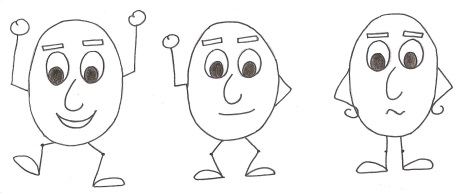 7 da e 3 u5 u e 4 da3 da e 8 u8 da...............................................................1 da e 6 u6 da e 6 u6 u e 9 da30 u ..................................................................